ENTSCHULDIGUNG
für das FERNBLEIBEN VOM UNTERRICHTName: ______________________________       Klasse: _____________Zeitraum: vom/am ____________________    bis __________________Anzahl der versäumten Unterrichtsstunden: _______________________Grund: ____________________________________________________Datum: _____________  Unterschrift: ___________________________
                                                                                                 Erziehungs-/Eigenberechtigte(r)ENTSCHULDIGUNG
für das FERNBLEIBEN VOM UNTERRICHT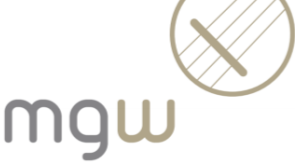 Name: ______________________________       Klasse: _____________Zeitraum: vom/am ____________________    bis __________________Anzahl der versäumten Unterrichtsstunden: _______________________Grund: ____________________________________________________Datum: _____________  Unterschrift: ___________________________
                                                                                                 Erziehungs-/Eigenberechtigte(r)ENTSCHULDIGUNG
für das FERNBLEIBEN VOM UNTERRICHTName: ______________________________       Klasse: _____________Zeitraum: vom/am ____________________    bis __________________Anzahl der versäumten Unterrichtsstunden: _______________________Grund: ____________________________________________________Datum: _____________  Unterschrift: ___________________________
                                                                                                 Erziehungs-/Eigenberechtigte(r)ENTSCHULDIGUNG
für das FERNBLEIBEN VOM UNTERRICHTName: ______________________________       Klasse: _____________Zeitraum: vom/am ____________________    bis __________________Anzahl der versäumten Unterrichtsstunden: _______________________Grund: ____________________________________________________Datum: _____________  Unterschrift: ___________________________
                                                                                                 Erziehungs-/Eigenberechtigte(r)